		                                                                                               …..………………..……………………                                                                                                         				   ( miejscowość, data )…..………………..………………………………………(nr w rejestrze MUP – wypełnia urząd )    Miejski Urząd Pracy w KielcachCentrum Aktywizacji ZawodowejWniosek o pokrycie składek na ubezpieczenia społeczne rolników (art. 62 ust.1 pkt 1 lit.a, ust.2– 3a ustawy z dnia 20 kwietnia 2004 r. o promocji zatrudnienia i instytucjach rynku pracy (t. j. Dz. U. z 2022 r., poz. 690 z późn. zm.)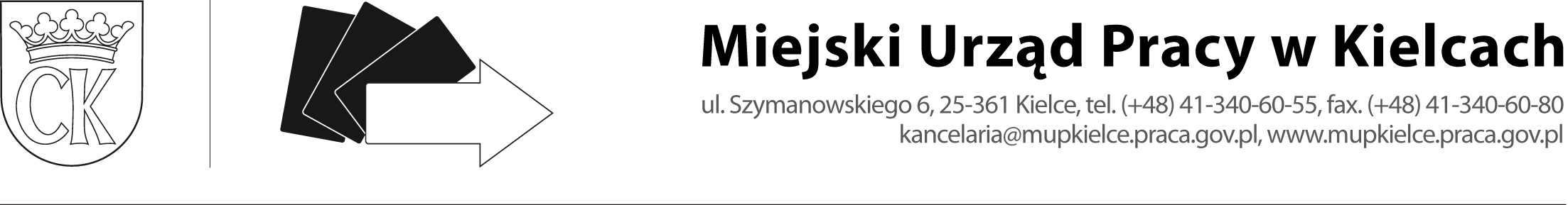 Proszę o pokrycie składek na ubezpieczenie społeczne rolników za……………………..kwartał………………….…roku, dla………………………………………………………………………………………………………………………….(właściciel lub posiadacz gospodarstwa rolnego, małżonek, domownik)pierwszy wniosek kolejny wniosekDane osobowe:Imię i nazwisko........................................................................................................................... PESEL……………………………. Adres zamieszkania............................................................................Ostatnie miejsce pracy:a/ ostatnio zatrudniony ........................................................................................................b/ okres zatrudnienia ..........................................................................................................c/ tryb rozwiązania umowy o pracę ...................................................................................Jestem właścicielem, posiadaczem (samoistnym, zależnym)*gospodarstwa rolnego o pow.…….ha przeliczeniowych  / pracuję w gospodarstwie rolnym o pow. …….ha przeliczeniowych jako małżonek, domownik/*nr. księgi wieczystej nieruchomości rolnej …………………………………………………Podatek z gospodarstwa rolnego lub działu specjalnego przekracza/*nie przekracza kwoty podatku rolnego z 5 ha przeliczeniowych.Podatek z gospodarstwa rolnego lub działu specjalnego w przeliczeniu na 1 członka gospodarstwa domowego niemającego stałych pozarolniczych źródeł dochodu,  przekracza/*nie przekracza kwoty podatku rolnego z 1 ha przeliczeniowego.Składka  na  KRUS  na  ubezpieczenie  społeczne  rolników  za  kwartał,  którego  wniosekdotyczy n i e zos tała op łaco n a .Zobowiązuje się w terminie do 7 dni powiadomić Miejski Urząd Pracy w Kielcach o każdej zmianie mającej wpływ na ustanie obowiązku podlegania ubezpieczeniu społecznemu rolników(podjęcie pracy, działalności gospodarczej, nabycie prawa do renty itp.).9. Numer rachunku bankowego…………………………………………………………………………………………….. O św i adcz en i e: Oświadczam, że zostałem pouczony(a) o odpowiedzialności karnej przewidzianej w art. 233Kodeksu Karnego za złożenie informacji niezgodnych z prawdą.Art. 233 KK § 1: „Kto, składając zeznanie mające służyć za dowód w postępowaniu sądowym lub w innym postępowaniu prowadzonym na podstawie ustawy,  zeznaje nieprawdę lub zataja prawdę, podlega karze pozbawienia wolności od 6 miesięcy do lat 8.”Art. 233 KK § 6: „Przepisy § 1-3 oraz 5 stosuje się odpowiednio do osoby, która składa fałszywe oświadczenie, jeżeli przepis ustawy przewiduje możliwość odebrania oświadczenia pod rygorem odpowiedzialności karnej.”		…………………………………………………………….		(podpis osoby składającej wniosek)*właściwe podkreślić Załąc z niki:Świadectwo pracy.Decyzja KRUS o podleganiu ubezpieczeniu społecznemu rolników.Aktualny nakaz płatniczy podatku rolnego.Zaświadczenie z urzędu skarbowego o wysokości podatku dochodowego od osób fizycznych (w przypadku prowadzenia działu specjalnego produkcji rolnej).INFORMACJAOsobie podlegającej ubezpieczeniu społecznemu rolników, z którą stosunek pracy lub stosunek służbowy został rozwiązany z przyczyn dotyczących zakładu pracy i która nie jest uprawniona do zasiłku przysługuje pokrycie składek na ubezpieczenia społeczne rolników w okresie pierwszych czterech kwartałów po rozwiązaniu stosunku pracy lub stosunku służbowego.Świadczenie przyznaje się osobie, jeżeli:- w okresie 18 miesięcy poprzedzających dzień zgłoszenia wniosku o przyznanie świadczenia pozostawała w stosunku pracy lub stosunku służbowym i osiągała wynagrodzenie stanowiące podstawę wymiaru składek na ubezpieczenia społecznei Fundusz Pracy, wynoszące co najmniej minimalne wynagrodzenie za pracę przez okres 365 dni i stosunek ten został rozwiązany z przyczyn dotyczących zakładu pracy,- podatek z gospodarstwa rolnego lub działu specjalnego nie przekracza kwoty podatku rolnego z 5 ha przeliczeniowych albo, w przeliczeniu na 1 członka gospodarstwa domowego niemającego stałych pozarolniczych źródeł dochodu, nie przekracza kwoty podatku rolnego z 1 ha przeliczeniowego.Pokrycie składek polega na przekazaniu z Funduszu Pracy na odpowiednie fundusze ubezpieczenia społecznego rolników, na podstawie decyzji starosty wydanej na wniosek rolnika obowiązanego do zapłacenia składek, kwot należności z tytułu poszczególnych rat kwartalnych. Świadczenie to przysługuje począwszy od najbliższej raty kwartalnej, której wymagalność przypada po dniu rozwiązania stosunku pracy lub stosunku służbowego.W przypadku wystąpienia przez rolnika z wnioskiem po terminie wymagalności pierwszej raty kwartalnej, pokrycie składek na ubezpieczenia społeczne rolników przysługuje za cztery kwartały liczone od następnego kwartału po kwartale, w którym został złożony wniosek.